  ПРОЕКТР Е Ш Е Н И Е          от 27 апреля 2024г.                     с.Усть-Бюр                       №  О внесении изменений в решение Совета депутатовУсть-Бюрского сельсовета № 54 от 30.09.2021г.«Об утверждении Положения о муниципальном жилищном контроле на территории Усть-Бюрского сельсовета»             С целью приведения нормативного правового акта в соответствие с действующим законодательством, руководствуясь Уставом МО Усть-Бюрский сельсовет, Совет депутатов Усть-Бюрского сельсовета                       РЕШИЛ1.Внести в Решение Совета депутатов Усть-Бюрского сельсовета   от 30.09.2021г. № 54 «Об утверждении Положения о муниципальном жилищном контроле на территории Усть-Бюрского сельсовета», далее по тексту Положение, следующие изменения:1.1. Пункт 1.3.  Положения дополнить подпунктом 11) следующего содержания:«11) требований к безопасной эксплуатации и техническому обслуживанию внутридомового и (или) внутриквартирного газового оборудования, а также требований к содержанию относящихся к общему имуществу в многоквартирном доме вентиляционных и дымовых каналов».     2. Настоящее Решение вступает в силу со дня его официального опубликования (обнародования).Глава                                                                                                                            Усть-Бюрского сельсовета:                                          Е.А.Харитонова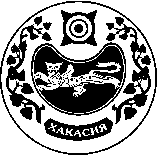 СОВЕТ ДЕПУТАТОВ УСТЬ-БЮРСКОГО СЕЛЬСОВЕТА